InformationName:… URL:…Thema: …Autor:Johannes KüblerHinweise:…Lizenz: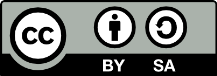 Die Datei wurde unter der Lizenz „Creative Commons Namensnennung – Share Alike“ in Version 4.0 (abgekürzt „CC-by-sa 4.0“) veröffentlicht. Den rechtsverbindlichen Lizenzvertrag finden Sie unter https://creativecommons.org/licenses/by-sa/4.0/legalcode.de  Quelle(n): …Bildnachweise:…Version:…